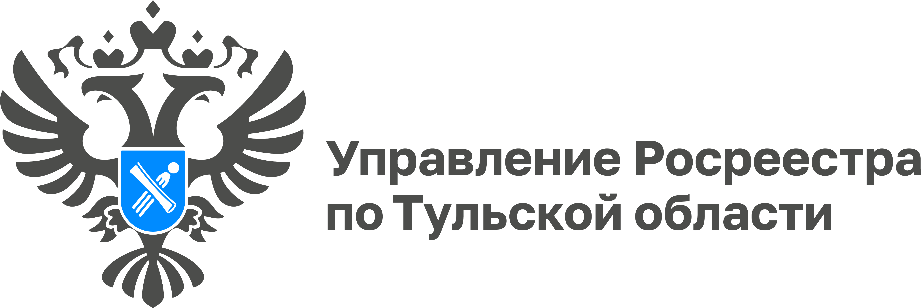 В Тульской области на все пункты государственной геодезической сети установлены охранные зоныГосударственная геодезическая сеть представляет собой совокупность геодезических пунктов, расположенных равномерно по всей территории и закрепленных на местности специальными центрами, обеспечивающими их сохранность и устойчивость в плане и по высоте в течение длительного времени.В настоящее время на все сохранившиеся пункты государственной геодезической сети (далее – ГГС), расположенные на территории Тульской области установлены охранные зоны.«В пределах границ охранных зон пунктов запрещается использование земельных участков для осуществления видов деятельности, приводящих к повреждению или уничтожению наружных опознавательных знаков пунктов, нарушению неизменности местоположения их центров, уничтожению, перемещению, засыпке или повреждению составных частей пунктов», - рассказала заместитель руководителя Управления Росреестра по Тульской области Виктория Ишутина.В соответствии с законодательством Управлением Росреестра по Тульской области осуществляется учет и обеспечение охраны геодезических пунктов. Так, по состоянию на 01.11.2023 на территории Тульской области числится 1 059 пунктов ГГС.Собственники, владельцы и пользователи земельных участков, на которых размещены пункты ГГС, обязаны уведомлять Управление о всех случаях повреждения или уничтожения геодезических пунктов.
Указанные лица в случае выявления повреждения или уничтожения пункта в течение 15 календарных дней со дня обнаружения повреждения или уничтожения пункта обязаны направить в Управление информацию о повреждении или уничтожении пункта.